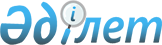 О внесении изменений в решение маслихата города Астаны от 9 февраля 2007 года № 341/43-III "О Правилах содержания собак и кошек в городе Астане"
					
			Утративший силу
			
			
		
					Решение маслихата города Астаны от 6 ноября 2009 года N 273/39-IV. Зарегистрировано Департаментом юстиции города Астаны 15 декабря 2009 года N 600. Утратило силу Решение маслихата города Астаны от 23 декабря 2015 года № 447/62-V      Сноска. Утратило силу Решение маслихата города Астаны от 23.12.2015 № 447/62-V (вводится в действие по истечении десяти календарных дней после дня его первого официального опубликования).      В соответствии со статьями 43, 43-1 Закона Республики Казахстан от 24 марта 1998 года "О нормативных правовых актах", маслихат города Астаны РЕШИЛ:



      1. Внести в решение маслихата города Астаны от 9 февраля 2007 года № 341/43-III "О Правилах содержания собак и кошек в городе Астане" (зарегистрировано в Реестре государственной регистрации нормативных правовых актов 14 марта 2007 года за № 464, опубликовано в газетах "Астана хабары" № 51 от 20 марта 2007 года, "Вечерняя Астана" № 50-51 от 20 марта 2007 года), от 12 июля 2007 года № 407/50-III "О внесении изменений в решение маслихата города Астаны от 9 февраля 2007 года № 341/43-III "О Правилах содержания собак и кошек в городе Астане" (зарегистрировано в Реестре государственной регистрации нормативных правовых актов 30 июля 2007 года № 474, опубликовано в газетах "Астана хабары" № 131-132 от 4 августа 2007 года, "Вечерняя Астана" № 132-133 от 4 августа 2007 года), от 28 мая 2009 года № 226/35-IV "О внесении дополнений в некоторые решения маслихата города Астаны" (зарегистрировано в Реестре государственной регистрации нормативных правовых актов 11 июня 2009 года за № 582, опубликовано в газетах "Астана акшамы" № 65 от 16 июня 2009 года, "Вечерняя Астана" № 71 от 16 июня 2009 года), от 26 августа 2009 года  № 243/37-IV "О внесении изменений и дополнений в некоторые решения маслихата города Астаны" (зарегистрировано в Реестре государственной регистрации нормативных правовых актов 1 октября 2009 года за № 590, опубликовано в газетах "Астана акшамы" № 111 от 6 октября 2009 года, "Вечерняя Астана" № 119 от 6 октября 2009 года) следующие изменения:



      в Правилах содержания собак и кошек в городе Астане, утвержденных указанным решением:



      в пункте 1 слово "обязательному" исключить;



      во втором абзаце пункта 7 слово "обязательной" исключить;



      пункт 9 исключить;



      во втором абзаце пункта 11 слово "Запрещается" заменить словами "Не допускается", слова " или полностью запрещать" исключить;



      в пунктах 20, 21, 22 слова "Запрещается, запрещается" заменить словами "Не допускается, не допускается";



      в пункте 25 слово "Запрещается" заменить словами "Не разрешается";



      в пункте 27 слово "обязаны" заменить словом "должны";



      пункт 28 изложить в следующей редакции:

      "28. Не разрешается выгуливать собак, требующих особой ответственности владельца, детям и подросткам до 16 лет, а также лицам физическое состояние которых не может обеспечить безопасность окружающих";



      в пунктах 29, 34 слова "Запрещается, запрещается" заменить словами "Не разрешается, не допускается";



      в пункте 39 слово "обязан" заменить словом "должен";



      в пункте 41 слово "Запрещается" заменить словами "Не разрешается";



      Главу 6 изложить в новой редакции:

      " Глава 6. Владельцы собак и кошек.

      42. Зарегистрированные собаки и кошки являются собственностью их владельца и как всякая собственность охраняется законом.

      43. Собака или кошка могут быть изъяты у владельца и умерщвлены в случаях установления заболеваний, утвержденных постановлением Правительства Республики Казахстан, по решению Главного государственного ветеринарного инспектора территории или же по решению суда. В случае, если животное признано здоровым, оно возвращается владельцу. Собака или кошка также могут быть изъяты у владельца в случае нанесения ими покусов, царапин человеку, для проведения исследования на предмет наличия болезней, передающихся человеку, либо опасных заболеваний.

      44. Владельцы собак и кошек должны выполнять ниже перечисленные требования:

      1) обеспечить поведение собак и кошек, которое не причиняло бы  беспокойства и не представляло бы опасности для окружающих;

      2) принимать меры по недопущению шума в жилых помещениях;

      3) не загрязнять дворы, подъезды, лестничные площадки, лифты, детские площадки, дорожки, тротуары, скверы, парки, зоны отдыха, а в случае загрязнения осуществлять незамедлительную уборку (в бумажные или полиэтиленовые пакеты);

      4) содержать животных в условиях, соответствующих зоотехническим, зоогигиеническим и ветеринарно-санитарным требованиям по их видам и породам, соблюдать требования общественной безопасности;

      5) содержать собак и кошек в соответствии с их биологическими потребностями, гуманно обращаться с ними, не оставлять без присмотра, предоставлять животным необходимое количество пищи, постоянный доступ к питьевой воде, не допускать жестокого обращения;

      6) по требованию специалистов ветеринарных учреждений беспрепятственно предоставлять собак и кошек для осмотра, диагностических исследований и лечебно-профилактических обработок;

      7) ежегодно, начиная с двух и трех месячного возраста, доставлять собак и кошек в ветеринарные клиники для осмотра и профилактических прививок против бешенства и других инфекционных заболеваний, с отметкой об этом в ветеринарном паспорте животного;

      8) регулярно, не реже одного раза в квартал, проводить профилактическую обработку собак и кошек от кожных паразитов и гельминтов;

      9) во всех случаях заболевания либо при подозрении на заболевание собак и кошек немедленно обращаться в ветеринарные учреждения, неукоснительно соблюдать рекомендации специалиста по результатам обследования;

      10) при невозможности дальнейшего содержания собак и кошек передать его другому владельцу, зоозащитной организации или сдать в ветеринарное учреждение;

      11) немедленно сообщать в ветеринарные учреждения о случаях гибели домашних животных или о подозрениях на заболевания бешенством и изолировать их до прибытия специалистов ветеринарных служб;

      12) в случае гибели собаки или кошки по неизвестной причине, обратиться в ветеринарное учреждение или к лицензированному ветеринарному врачу для выяснения причины гибели.

      45. Не разрешается выбрасывать трупы собак и кошек, осуществлять их захоронение на территории города.

      Трупы собак и кошек должны сдаваться в службы по отлову бродячих и сбору трупов павших животных или пункты утилизации с получением соответствующих документов.";



      Главу 7 исключить;



      в пункте 61 слово "обязательному" исключить;



      в пункте 68 слово "запрещено" заменить словами "не допускается";



      в подпункте 6) пункта 70 слова "для привлечения владельцев животных к ответственности" исключить.



      2. Настоящее решение вводится в действие по истечении десяти календарных дней после дня его первого официального опубликования.      Председатель сессии

      маслихата города Астаны                    А. Булашев      Секретарь маслихата

      города Астаны                              В. Редкокашин
					© 2012. РГП на ПХВ «Институт законодательства и правовой информации Республики Казахстан» Министерства юстиции Республики Казахстан
				